Aos Responsáveis pelo PJSS dos Comitês e Coordenadores Regionais.C/c: Coordenadores de Devoção, Presidentes dos Comitês, Conselho Central Executivo, Presidentes Fundação Sai e Instituto Sai de Educação, Coordenador Central da Região 23 e Chairman Zona 2B“Meu desejo sincero é que os jovens evidenciem grande interesse nos princípios morais e espirituais do Ramayana e se beneficiem completamente dele. Os anciãos também devem moldar suas vidas em consonância com a moralidade e a espiritualidade. Nem riqueza nem erudição podem trazer-lhe felicidade. Só o Amor de Deus lhe confere felicidade infinita. Ele não só dá felicidade, mas força extrema também. Você deve procurar aprender o que confere imortalidade. O que é imortalidade? A remoção da imoralidade é imortalidade. A vida humana, que é mortal, está fadada a perecer um dia ou outro. Por isso devemos nos esforçar pela moralidade, que é imperecível. Este esplendor moral é a necessidade do universo atualmente. É Meu desejo sincero que os nossos estudantes devam cultivar esplendor moral e se esforçar pelo bem-estar e elevação do Universo, especialmente num momento em que o egoísmo e o interesse próprio são tão desenfreados.”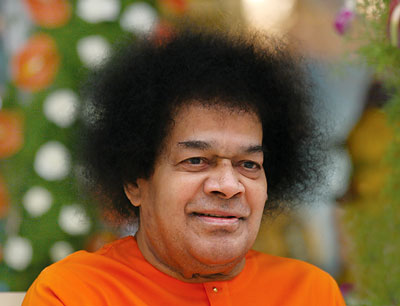  (Sai Baba - Chuvas de verão, capítulo 1, 20 de maio de 1996)Queridos e Amados Jovens, Om Sai Ram! Esperamos que todos estejam bem!Com grande alegria informamos que estão abertas as inscrições para o Programa Internacional Sathya Sai de Liderança (PISSL) para jovens adultos (JA) 2018!! Esta é uma oportunidade inigualável para todos os jovens do mundo, destinados a Sai para se tornarem líderes como leões.Este programa único sobre liderança e abençoado por Bhagavan uniu jovens adultos de todo o mundo, os quais hoje servem amorosamente nossa divina Organização Internacional Sathya Sai. Por favor, compartilhem com todos os jovens este comunicado que contém importante mensagem de Dr. Reddy, Presidente do Conselho de Prashanti, que se encontra na sequência. Anime-os a participarem e apoiarem na identificação de potenciais candidatos. Os jovens podem se inscrever para o programa enviando suas solicitações até 26 de novembro de 2017.Maiores detalhes estão disponíveis em: http://sathyasai.org/ya/SSILPO link para o formulário de inscrição está disponível em: https://goo.gl/forms/jDWvZyeIF5TVbGke2Jovens que já participaram deste maravilhoso Programa de Liderança nos motivam ao dizer que o Programa marcou um antes e um depois em suas vidas, bem como intensificou sua conexão com Sathya Sai.Diante de qualquer dúvida, não hesitem em contatar-me: tirzahmelo@hotmail.comEnviamos a todos nosso amor,Tirzah SiqueiraCoordenação Nacional de Jovens Sai – Conselho Central do Brasil______________________________________________________________________________18 de Outubro de 2017 Queridos Irmãos, Om Sri Sai Ram. Estou feliz de informar-lhes que pela Graça e Bênçãos de Bhagavan, o Programa Internacional Sathya Sai de Liderança 2018 (PISSL) para Jovens Adultos (JAs) está agora aberto para as inscrições. Durante o discurso inaugural na primeira Conferência Mundial de Jovens Sathya Sai em 1997, Sathya Sai Baba emitiu um chamado de clarim a Seus filhos. Como futuros cidadãos do mundo, os jovens devem despertar a sua nobre herança e honrar seu sagrado dever de promover o bem-estar, progresso e paz no mundo. Com a amorosa orientação de Bhagavan, a Organização Sathya Sai Internacional (OSSI) implementou várias resoluções para desenvolver jovens adultos Sai líderes ideais que sejam exemplos dos ensinamentos de Bhagavan. Em 2014, o PISSL se desenvolveu para brindar entretenimento ideal em liderança aos jovens adultos baseado nos ensinamentos de Sathya Sai Baba de amor incondicional e serviço desinteressado. As áreas de foco incluem a vida de Bhagavan e Seus ensinamentos, visão geral e funções da OSSI, ensinamentos de Bhagavan sobre liderança, desafios enfrentados pelos jovens adultos, comunicação amorosa e efetiva, dinâmica de equipe e gestão de projetos.Desde a inauguração em 2014, mais de 250 jovens adultos ao redor do mundo se graduaram no PISSL e, este ano, 450 jovens adultos de mais de 49 países participaram, muitos dos quais estarão se graduando em Prashanti Nilayam durante a celebração de Aniversário de Bhagavan em Novembro de 2017. Depois de sua exitosa finalização e contínua progressão, me dão grande prazer anunciar que o processo de inscrição para o Programa de 2018 acaba de começar. Programa 2018O PISSL compreende nove módulos. Seis módulos começarão em Janeiro de 2018 e serão oferecidos online. Três módulos acontecerão durante o Curso Presencial de quatro dias em Prashanti Nilayam de 21 a 24 de julho de 2018. Todos os candidatos do PISSL estão convidados a assistir. Para aqueles que não podem assistir por razões particulares, os líderes de Zona do PISSL podem organizar um curso presencial em suas zonas, apoiados pelo Comitê Central do PISSL. Os Presidentes de Zonas reconhecerão formalmente aos candidatos graduados que não possam assistir ao Curso Presencial em Prashanti Nilayam.Depois de sua graduação, um projeto de serviço obrigatório deve ser executado pelos JAs.As sessões online serão ministradas em inglês, espanhol e russo, e a participação é obrigatória. CalendárioInscriçõesAs inscrições estarão abertas para os Jovens Adultos que estejam dentro do grupo de 21 a 40 anos e sejam ativos nos programas de JA em seus respectivos países/região. Também está aberto a candidatos acima de 40 anos de idade, mas que estejam estreitamente associados com os programas de JA como conselheiros e/ou membros dos Conselhos Centrais. Os JAs podem se inscrever para o programa enviando uma solicitação antes de 26 de novembro de 2017. O link é disponibilizado a seguir.Link do formulário de inscrição está disponível em: https://goo.gl/forms/jDWvZyeIF5TVbGke2Despois de encerrado o processo de inscrição, serão transmitidos mais detalhes aos Presidentes de Zona para confirmar a seleção dos JAs. Conferência Internacional Sathya Sai pelo Ambiente (Go Green) O PISSL 2018 incluirá a participação na primeira Conferência Internacional Sathya Sai pelo Ambiente (Go Green) que ocorrerá em Prashanti Nilayam de 25 a 26 de julho de 2018, após o Curso Presencial de quatro dias. Os participantes também serão motivados a praticarem o limite aos desejos para proteger o planeta. Para mais informações, por favor, entrem em contato com o Coordenador Internacional de Jovens Adultos, DevieshTankaria – YACoordinator@sathyasai.org, ou o Presidente do PISSL, Sai Prabhu Prem Kumar, SSILP@sathyasai.orgObrigado,Jai Sai Ram.Amorosamente ao Serviço de Sai,Dr. Narendranath ReddyPresidente do Conselho de Prashanti26 de novembro de 2017Data limite para as inscrições20 de janeiro de 2018Módulo 1 online: Sathya Sai Baba, Sua Vida e Sua Mensagem17 de fevereiro de 2018Módulo 2 online: OSSI: Visão Geral10 de março de 2018Módulo 3 online: OSSI: Estrutura14 de abril de 2018Módulo 4 online: Os Ensinamentos de Sathya Sai Baba sobre Liderança: SER12 de maio de 2018Módulo 5 online: Os Ensinamentos de Sathya Sai Baba sobre Liderança: FAZER2 de junho de 2018Módulo 6 online: Enfrentando os Desafios dos Jovens Adultos21 a 24 de julho de 2018 (Curso Presencial)Módulo 7: Comunicação Amorosa e EfetivaMódulo 8: Dinâmica de EquipesMódulo 9: Gestão de ProjetosJulho de 2018 (Data a confirmar)Cerimônia de Graduação PISSL24 de julho de 2018Graduação 2018 PISSL e Preparação do Programa do Guru Purnima25 e 26 de julho de 2018Conferência Internacional Sathya Sai pelo Ambiente (Go Green)27 de julho de 2018Celebração do Guru PurnimaAgosto de 2018PISSL 2018 – O projeto de um ano começaJulho de 2019PISSL 2018 – O projeto de um ano termina